T.COSMANİYE VALİLİĞİFADIL BULUT İLKOKULU MÜDÜRLÜĞÜ2019-2023 STRATEJİK PLANI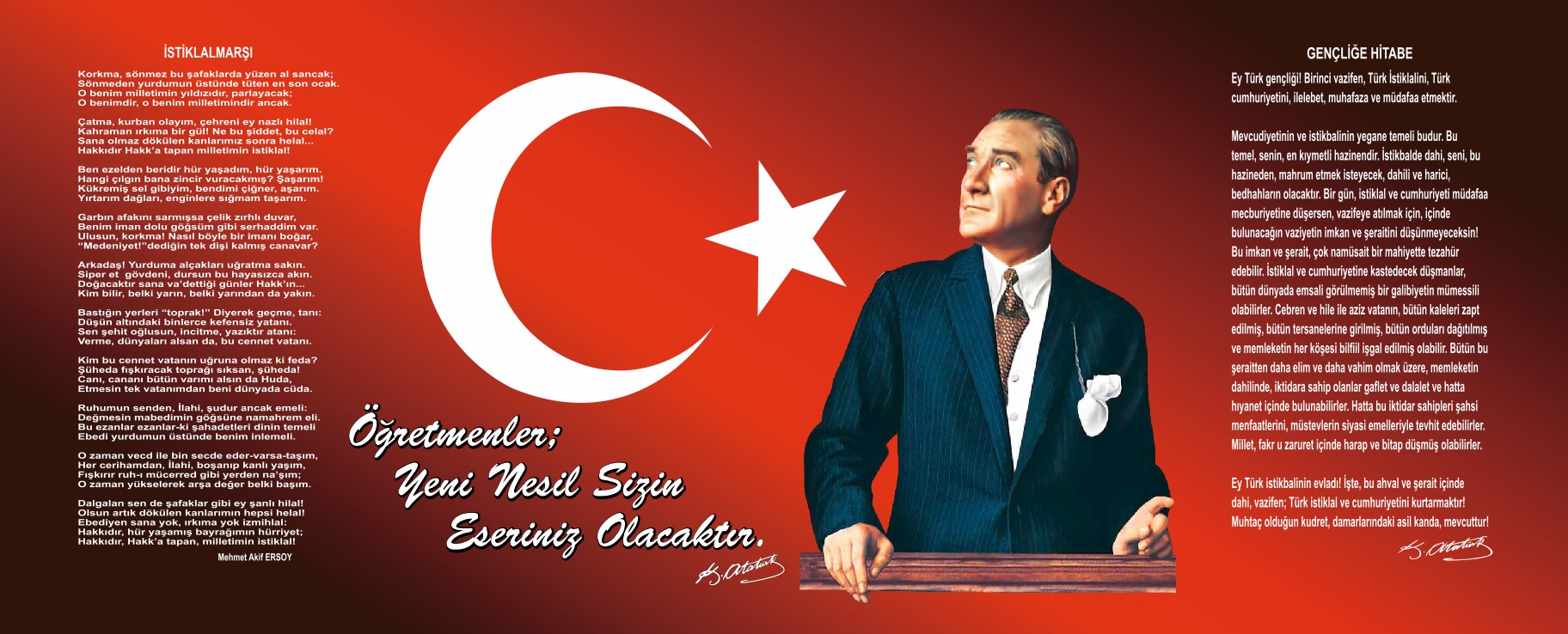 Sunuş           Okulların stratejik plan yapması yasal bir gereklilik olduğu kadar kendi geleceklerini öngörmeleri açısından önem arz etmektedir. Kendi geleceğimizi öngörebilmek, geleceğimizi planlamakla mümkün olacaktır. En ağır maliyet plansızlık ve hedefsizliktir. Hedeflenen kalkınma ve gelişmenin yol haritası geleceğe yönelik düşünce ve stratejileri planlayarak oluşturulur.Stratejik plan; kuruluşun orta ve uzun vadeli amaçlar doğrultusunda temel ilke ve politikalarını, önceliklerini ve bunlara ulaşmak için izlenecek yol ve yöntemler ile kaynak dağılımını düzenleyen plandır. Okulun bulunduğu nokta ile ulaşmayı arzu ettiği durum arasındaki yolu tarif eder. Okulun amaçlarını, hedeflerini ve bunlara ulaşmayı mümkün kılacak yöntemleri belirlemesini gerektirir. Uzun vadeli ve geleceğe dönük bir bakış açısı taşır. Okulbütçesinin stratejik planda ortaya konulan stratejik hedeflerin gerçekleşmesine imkân verecek şekilde hazırlanmasına, kaynak tahsisinin önceliklere dayandırılmasına ve hesap verme sorumluluğuna rehberlik etmektedir.Okulumuzun stratejik planı; ortak akıl,   katılımcı ve 5018 sayılı Kanunun getirdiği yenilikler de göz önünde bulundurularak,   okul yöneticileri ve personelinin ortak çalışmaları neticesinde hazırlanmıştır. Hazırladığımız bu stratejik planın okulumuz eğitim öğretim hizmetlerinin daha da kaliteli hale getireceğine ümit ediyor,emeği geçen herkese teşekkür ediyorum.Murat  GÜLÜÇOkul MüdürüİçindekilerSunuş	3İçindekiler	4BÖLÜM I: GİRİŞ ve PLAN HAZIRLIK SÜRECİ	5BÖLÜM II: DURUM ANALİZİ	6Okulun Kısa Tanıtımı *	6Okulun Mevcut Durumu: Temel İstatistikler	7PAYDAŞ ANALİZİ	12GZFT (Güçlü, Zayıf, Fırsat, Tehdit) Analizi	14Gelişim ve Sorun Alanları	16BÖLÜM III: MİSYON, VİZYON VE TEMEL DEĞERLER	19MİSYONUMUZ *	19VİZYONUMUZ *	19TEMEL DEĞERLERİMİZ *	19BÖLÜM IV: AMAÇ, HEDEF VE EYLEMLER	21TEMA I: EĞİTİM VE ÖĞRETİME ERİŞİM	21TEMA II: EĞİTİM VE ÖĞRETİMDE KALİTENİN ARTIRILMASI	24TEMA III: KURUMSAL KAPASİTE	28V. BÖLÜM: MALİYETLENDİRME	32EKLER:	34BÖLÜM I: GİRİŞ ve PLAN HAZIRLIK SÜRECİ2019-2023 dönemi stratejik plan hazırlanması süreci Üst Kurul ve Stratejik Plan Ekibinin oluşturulmasıile başlamıştır. Ekip tarafından oluşturulan çalışma takvimi kapsamında ilk aşamada durum analizi çalışmaları yapılmış vedurum analizi aşamasında paydaşlarımızın plan sürecine aktif katılımını sağlamak üzere paydaş anketi, toplantı ve görüşmeler yapılmıştır.Durum analizinin ardından geleceğe yönelim bölümüne geçilerek okulumuzun amaç, hedef, gösterge ve eylemleri belirlenmiştir. Çalışmaları yürüten ekip ve kurul bilgileri altta verilmiştir.STRATEJİK PLAN ÜST KURULUBÖLÜM II:DURUM ANALİZİDurum analizi bölümünde okulumuzun mevcut durumu ortaya konularak neredeyiz sorusuna yanıt bulunmaya çalışılmıştır. Bu kapsamda okulumuzun kısa tanıtımı, okul künyesi ve temel istatistikleri, paydaş analizi ve görüşleri ile okulumuzun Güçlü Zayıf Fırsat ve Tehditlerinin (GZFT) ele alındığı analize yer verilmiştir.Okulun Kısa Tanıtımı*	Ahmet Yesevi Mahallesine yapılan  24 derslikli ilköğretim Okulunun protokolü 19/08/2012 yılında Vali Celalettin Cerrah ile Hayırsever İşadamı Fadıl Bulut arasında imzalandı. Hayırsever Fadıl BULUT tarafından yaptırılan 24 Derslikli Okulumuzun temel atma töreni 19/10/2012 tarihinde yapıldı. 07/10/2013 tarihinde de okulumuz eğitim öğretim hayatına başladı.               Okulumuz 2013-2014 Eğitim öğretim yılından itibaren bünyesinde anasınıfı-1-2-3-4. sınıf bulunan ilkokul olarak hizmet vermeye devam etmektedir. Ayrıca 2018-2019 eğitim öğretim yılında 2 tane özel eğitim şubesi açılmış olup 10 tane hafif düzey otizmli öğrencimiz okulumuzda eğitim görmektedir.2019-2020 eğitim öğretim yılı itibari ile okulumuzda 1 müdür, 1 müdür yardımcısı, 1 anasınıfı öğretmeni, 8 sınıf öğretmeni ayrıca 6 tane ücretli özel eğitim öğretmeni ve 1 kadrolu yardımcı hizmetli görev yapmaktadır. Okulumuzda normal eğitim yapılmaktadır.Okulumuz Osmaniye-Merkez Ahmet Yesevi Mahallesi 16707 Sokak No:80 adresinde bulunmaktadır.Okulun Mevcut Durumu: Temel İstatistiklerOkul KünyesiOkulumuzun temel girdilerine ilişkin bilgiler altta yer alan okul künyesine ilişkin tabloda yer almaktadır.Temel Bilgiler Tablosu- Okul KünyesiÇalışan BilgileriOkulumuzun çalışanlarına ilişkin bilgiler altta yer alan tabloda belirtilmiştir.Çalışan Bilgileri Tablosu*Okulumuz Bina ve Alanları	Okulumuzun binası ile açık ve kapalı alanlarına ilişkin temel bilgiler altta yer almaktadır.Okul Yerleşkesine İlişkin Bilgiler Sınıf ve Öğrenci Bilgileri	Okulumuzda yer alan sınıfların öğrenci sayıları alttaki tabloda verilmiştir.*Sınıf sayısına göre istenildiği kadar satır eklenebilir.Donanım ve Teknolojik KaynaklarımızTeknolojik kaynaklar başta olmak üzere okulumuzda bulunan çalışır durumdaki donanım malzemesine ilişkin bilgiye alttaki tabloda yer verilmiştir.Teknolojik Kaynaklar TablosuGelir ve Gider BilgisiOkulumuzun genel bütçe ödenekleri, okul aile birliği gelirleri ve diğer katkılarda dâhil olmak üzere gelir ve giderlerine ilişkin son iki yıl gerçekleşme bilgileri alttaki tabloda verilmiştir.PAYDAŞ ANALİZİKurumumuzun temel paydaşları öğrenci, veli ve öğretmen olmakla birlikte eğitimin dışsal etkisi nedeniyle okul çevresinde etkileşim içinde olunan geniş bir paydaş kitlesi bulunmaktadır. Paydaşlarımızın görüşleri anket, toplantı, dilek ve istek kutuları, elektronik ortamda iletilen önerilerde dâhil olmak üzere çeşitli yöntemlerle sürekli olarak alınmaktadır.Paydaş anketlerine ilişkin ortaya çıkan temel sonuçlara altta yer verilmiştir*: Öğrenci Anketi Sonuçları:1-Öğrenciler okulda kendilerini güvende hissediyor.2-Derslerde konuya göre uygun araç gereçler kullanılmaktadır.3-Öğrenciler ihtiyaç duyduklarında öğretmenleriyle rahatlıkla görüşebiliyor.4-Okulumuzda yeteri kadar sanatsal ve kültürel faaliyetler düzenlenmektedir.5-Öğrenciler tarafından okula iletilen öneri ve istekler yeteri kadar dikkate alınır.6-Öğrenciler teneffüslerde ihtiyaçlarını giderebiliyor.Öğretmen Anketi Sonuçları:1-Kurumdaki tüm duyurular çalışanlara zamanında iletilir.2-Çalışanlar kendini okulun değerli bir üyesi olarak görür.3-Yöneticiler okulun vizyonunu, stratejilerini, iyileştirmeye açık alanlarını vs. çalışanlarla paylaşır.4-Yöneticilerimiz yaratıcı ve yenilikçi düşüncelerin üretilmesini teşvik eder.5-Okulumuzda alınan kararlar çalışanların katılımı ile alınır.Veli Anketi Sonuçları:1-Veliler çocuğunun okulu sevdiğini ve öğretmenleri ile iyi anlaştığını düşünüyor.2-Veliler okulun her zaman temiz ve bakımlı olduğunu düşünüyor.3-Veliler ihtiyaç duyduğunda okul çalışanlarıyla rahatlıkla görüşebildiğini düşünüyor.GZFT (Güçlü, Zayıf, Fırsat, Tehdit) Analizi*Okulumuzun temel istatistiklerinde verilen okul künyesi, çalışan bilgileri, bina bilgileri, teknolojik kaynak bilgileri ve gelir gider bilgileri ile paydaş anketleri sonucunda ortaya çıkan sorun ve gelişime açık alanlar iç ve dış faktör olarak değerlendirilerek GZFT tablosunda belirtilmiştir. Dolayısıyla olguyu belirten istatistikler ile algıyı ölçen anketlerden çıkan sonuçlar tek bir analizde birleştirilmiştir.Kurumun güçlü ve zayıf yönleri donanım, malzeme, çalışan, iş yapma becerisi, kurumsal iletişim gibi çok çeşitli alanlarda kendisinden kaynaklı olan güçlülükleri ve zayıflıkları ifade etmektedir ve ayrımda temel olarak okul müdürü/müdürlüğü kapsamından bakılarak iç faktör ve dış faktör ayrımı yapılmıştır. İçsel Faktörler*Güçlü YönlerZayıf YönlerDışsal Faktörler*FırsatlarTehditlerGelişim ve Sorun AlanlarıGelişim ve sorun alanları analizi ile GZFT analizi sonucunda ortaya çıkan sonuçların planın geleceğe yönelim bölümü ile ilişkilendirilmesi ve buradan hareketle hedef, gösterge ve eylemlerin belirlenmesi sağlanmaktadır. Gelişim ve sorun alanları ayrımında eğitim ve öğretim faaliyetlerine ilişkin üç temel tema olan Eğitime Erişim, Eğitimde Kalite ve kurumsal Kapasite kullanılmıştır. Eğitime erişim, öğrencinin eğitim faaliyetine erişmesi ve tamamlamasına ilişkin süreçleri; Eğitimde kalite, öğrencinin akademik başarısı, sosyal ve bilişsel gelişimi ve istihdamı da dâhil olmak üzere eğitim ve öğretim sürecinin hayata hazırlama evresini; Kurumsal kapasite ise kurumsal yapı, kurum kültürü, donanım, bina gibi eğitim ve öğretim sürecine destek mahiyetinde olan kapasiteyi belirtmektedir.Gelişim ve sorun alanlarına ilişkin GZFT analizinden yola çıkılarak saptamalar yapılırken yukarıdaki tabloda yer alan ayrımda belirtilen temel sorun alanlarına dikkat edilmesi gerekmektedir.Gelişim ve Sorun AlanlarımızBÖLÜM III: MİSYON, VİZYON VE TEMEL DEĞERLEROkul Müdürlüğümüzün Misyon, vizyon, temel ilke ve değerlerinin oluşturulması kapsamında öğretmenlerimiz, öğrencilerimiz, velilerimiz, çalışanlarımız ve diğer paydaşlarımızdan alınan görüşler, sonucundastratejik plan hazırlama ekibi tarafından oluşturulan Misyon, Vizyon, Temel Değerler;Okulumuz üst kurulana sunulmuş ve üst kurul tarafından onaylanmıştır.MİSYONUMUZ*      Okul öncesi ve ilkokulu Öğrenim çağındaki öğrencilerin Türk Millî Eğitiminin genel amaç ve temel ilkelerine uygun olarak eğitim almasını sağlamak.VİZYONUMUZ*Yeniliklere açık, sürekli kendini geliştiren tecrübeli öğretmen kadrosuyla, öğrenci merkezli eğitim veren, teknolojiyi kullanan, velilerin ihtiyaç duydukları her an okul idaresi ve öğretmenlerine ulaşıp eğitim öğretim hizmetlerini alabildikleri, öğrencilerinin başarılarını,sosyal gelişimlerini ön planda tutan  kaliteden ödün vermeyen çağdaş bir eğitim kurumuyuz.TEMEL DEĞERLERİMİZ*1) Paydaşlar eşitlikten yararlanır.2) Veli-Öğrenci-Öğretmenin işbirliği içinde çalışmaları sağlanır.3) Değişim ve yenileşmeye uyum.4)Açıklık ve erişebilirlik.5) Katılım ve sorumluluk bir arada değerlendirilir.6) Hesap verebilirlik.BÖLÜM IV: AMAÇ, HEDEF VE EYLEMLERTEMA I: EĞİTİM VE ÖĞRETİME ERİŞİMEğitim ve öğretime erişim okullaşma ve okul terki, devam ve devamsızlık, okula uyum ve oryantasyon, özel eğitime ihtiyaç duyan bireylerin eğitime erişimi, yabancı öğrencilerin eğitime erişimi ve hayatboyu öğrenme kapsamında yürütülen faaliyetlerin ele alındığı temadır.Stratejik Amaç 1: İlköğretim çağında olup kurum eğitim bölgesinde bulunan tüm bireylerin eğitimde fırsat eşitliği ilkesinden hareketle ekonomik, sosyal, kültürel, demografik ve dezavantajlı durumlarına bakılmaksızın eşit ve adil şartlarda kuruma erişiminin sağlanması..Stratejik Hedef 1.1Plan dönemi sonuna kadar,Okul Öncesi ve İlkokul Çağı düzeyindeki öğrencilerin eğitime-öğretime katılım, devam ve tamamlamaları sağlanarak, okul terklerini azaltmak ve okula erişimlerini sağlamakPerformans Göstergeleri EylemlerTEMA II: EĞİTİM VE ÖĞRETİMDE KALİTENİN ARTIRILMASIEğitim ve öğretimde kalitenin artırılması başlığı esas olarak eğitim ve öğretim faaliyetinin hayata hazırlama işlevinde yapılacak çalışmaları kapsamaktadır. Bu tema altında akademik başarı, sınav kaygıları, sınıfta kalma, ders başarıları ve kazanımları, disiplin sorunları, öğrencilerin bilimsel, sanatsal, kültürel ve sportif faaliyetleri ile istihdam ve meslek edindirmeye yönelik rehberlik ve diğer mesleki faaliyetler yer almaktadır. Stratejik Amaç 2: Mevcut eğitim öğretim ortamlarını daha etkin ve verimli hale getirerek, Temel Eğitim kademesindeki bireye eğitim öğretim süreçlerinde; donanımlı, yenilikçi, yaratıcı ve Eğitim ve öğretim süreçlerindeki bireylerin başarı ve kazanımlarını artıracak çalışmalar yapmak, bilgi beceri tutum ve davranışlar kazanmış ve sorumluluk bilinci yüksek sağlıklı bireyler yetişmesine olanaklar sağlamak.Stratejik Hedef 2.1.Tüm öğrencilerimizin fakat özellikle dezavantajlı öğrencilerimizin akademik başarı düzeylerini, ruhsal, fiziksel, sanatsal ve sportif gelişimlerine yönelik faaliyetlere katılım oranını artırmak.Performans GöstergeleriEylemlerStratejik Hedef 2.2:  Öğrenme kazanımlarını takip eden ve velileri de sürece dâhil eden bir yönetim anlayışı ile öğrencilerimizin akademik başarıları ve sosyal faaliyetlere yetenekleri doğrultusunda etkin katılımı artırılacaktır.Performans GöstergeleriEylemlerTEMA III: KURUMSAL KAPASİTEStratejik Amaç 3: Kurumsal kapasiteyi gerçekleştirmek için mevcut beşeri fiziki ve mali alt yapı eksikliklerini gidererek enformasyon teknolojilerinin etkinliğini arıtıp çağın gereklerine uygun yönetim ve organizasyon yapısını daha etkin hale getirmek.Stratejik Hedef 3.1: Okulumuz personelinin mesleki yeterlilikleri ile iş doyumu ve motivasyonları artırılacaktır.Performans GöstergeleriEylemlerStratejik Hedef 3.2: Okulumuzun mali ve fiziksel altyapısı eğitim ve öğretim faaliyetlerinden beklenen sonuçların elde edilmesini temine edecek biçimde sürdürülebilirlik ve verimlilik esasına göre geliştirilecektir.Performans göstergeleri EylemlerStratejik Hedef 3.3: Okulumuzun yönetsel süreçleri, etkin bir izleme ve değerlendirme sistemiyle desteklenen, katılımcı, şeffaf ve hesap verebilir biçimde geliştirilecektir.Performans göstergeleriEylemlerV. BÖLÜM:MALİYETLENDİRME2019-2023 Stratejik Planı Faaliyet/Proje Maliyetlendirme TablosuVI. BÖLÜM:İZLEME VE DEĞERLENDİRMEOkulumuz Stratejik Planı izleme ve değerlendirme çalışmalarında 5 yıllık Stratejik Planın izlenmesi ve 1 yıllık gelişim planın izlenmesi olarak ikili bir ayrıma gidilecektir. Stratejik planın izlenmesinde 6 aylık dönemlerde izleme yapılacak denetim birimleri, il ve ilçe millî eğitim müdürlüğü ve Bakanlık denetim ve kontrollerine hazır halde tutulacaktır.Yıllık planın uygulanmasında yürütme ekipleri ve eylem sorumlularıyla aylık ilerleme toplantıları yapılacaktır. Toplantıda bir önceki ayda yapılanlar ve bir sonraki ayda yapılacaklar görüşülüp karara bağlanacaktır. Üst Kurul BilgileriÜst Kurul BilgileriEkip BilgileriEkip BilgileriAdı SoyadıUnvanıAdı SoyadıUnvanıMurat GÜLÜÇOkul MüdürüVural AKSOYLUMüdür YardımcısıVural AKSOYLUMüdür YardımcısıMustafa KASAPSınıf ÖğretmeniAdem AVCISınıf ÖğretmeniBetül PANAVURSınıf ÖğretmeniSultan METİNOkul Aile BirMehmet KARİPSınıf ÖğretmeniMeryem ÇULHAOkul Aile BirMehmet TIRAŞSınıf Öğretmeniİli:OSMANİYEİli:OSMANİYEİli:OSMANİYEİli:OSMANİYEİlçesi: Merkezİlçesi: Merkezİlçesi: Merkezİlçesi: MerkezAdres:Ahmet Yesevi Mah. 16707 sk. No:80 Merkez Ahmet Yesevi Mah. 16707 sk. No:80 Merkez Ahmet Yesevi Mah. 16707 sk. No:80 Merkez Coğrafi Konum (link)*:Coğrafi Konum (link)*:https://goo.gl/maps/dVYB3NYMe8qhttps://goo.gl/maps/dVYB3NYMe8qTelefon Numarası: (328)  814 10 77(328)  814 10 77(328)  814 10 77Faks Numarası:Faks Numarası:e- Posta Adresi:osm752839@gmail.comosm752839@gmail.comosm752839@gmail.comWeb sayfası adresi:Web sayfası adresi:http://fadilbulutio.meb.k12.trhttp://fadilbulutio.meb.k12.trKurum Kodu:752839752839752839Öğretim Şekli:Öğretim Şekli:Tam GünTam GünOkulun Hizmete Giriş Tarihi : 2013-2014 Eğitim Öğretim YılıOkulun Hizmete Giriş Tarihi : 2013-2014 Eğitim Öğretim YılıOkulun Hizmete Giriş Tarihi : 2013-2014 Eğitim Öğretim YılıOkulun Hizmete Giriş Tarihi : 2013-2014 Eğitim Öğretim YılıToplam Çalışan Sayısı*Toplam Çalışan Sayısı*1919Öğrenci Sayısı:Kız102102Öğretmen SayısıKadın88Öğrenci Sayısı:Erkek109109Öğretmen SayısıErkek1010Öğrenci Sayısı:Toplam211211Öğretmen SayısıToplam1818Derslik Başına Düşen Öğrenci SayısıDerslik Başına Düşen Öğrenci SayısıDerslik Başına Düşen Öğrenci Sayısı:8,9Şube Başına Düşen Öğrenci SayısıŞube Başına Düşen Öğrenci SayısıŞube Başına Düşen Öğrenci Sayısı:17,5Öğretmen Başına Düşen Öğrenci SayısıÖğretmen Başına Düşen Öğrenci SayısıÖğretmen Başına Düşen Öğrenci Sayısı:17,5Şube Başına 30’dan Fazla Öğrencisi Olan Şube SayısıŞube Başına 30’dan Fazla Öğrencisi Olan Şube SayısıŞube Başına 30’dan Fazla Öğrencisi Olan Şube Sayısı:0Öğrenci Başına Düşen Toplam Gider Miktarı*Öğrenci Başına Düşen Toplam Gider Miktarı*Öğrenci Başına Düşen Toplam Gider Miktarı*9,47Öğretmenlerin Kurumdaki Ortalama Görev SüresiÖğretmenlerin Kurumdaki Ortalama Görev SüresiÖğretmenlerin Kurumdaki Ortalama Görev Süresi5Unvan*ErkekKadınToplamOkul Müdürü ve Müdür Yardımcısı202Sınıf Öğretmeni538Branş Öğretmeni268Rehber Öğretmen000İdari Personel000Yardımcı Personel101Güvenlik Personeli000Toplam Çalışan Sayıları10919Okul Bölümleri*Okul Bölümleri*Özel AlanlarVarYokOkul Kat Sayısı3Çok Amaçlı SalonXDerslik Sayısı24Çok Amaçlı SahaXDerslik Alanları (m2)840KütüphaneXKullanılan Derslik Sayısı11Fen LaboratuvarıXŞube Sayısı11Bilgisayar LaboratuvarıXİdari Odaların Alanı (m2)70İş AtölyesiXÖğretmenler Odası (m2)45Beceri AtölyesiXOkul Oturum Alanı (m2)840PansiyonxOkul Bahçesi (Açık Alan)(m2)3000Okul Kapalı Alan (m2)2520Sanatsal, bilimsel ve sportif amaçlı toplam alan (m2)0Kantin (m2)0Tuvalet Sayısı21Diğer (………….)SINIFIKızErkekToplamSINIFIKızErkekToplamAnasınıfı8715      3-B111223Özel Eğitim41014      4-A111223 1-A101626      4-B91221       1-B 111627       2-A 12921       2-B12719       3-A15823Akıllı Tahta Sayısı1TV SayısıMasaüstü Bilgisayar Sayısı1Yazıcı Sayısı1Taşınabilir Bilgisayar Sayısı1Fotokopi Makinası Sayısı1Projeksiyon Sayısı8İnternet Bağlantı Hızı16 MbpsYıllarGelir MiktarıGider Miktarı20172853,84 TL1500 TL20183460 TL3968 TLÖğrencilerArkadaş ve Akraba ilişkilerinin güçlü olması, Gelişime açık olmaları, Öğretmenleri ile iletişimlerinin güçlü olması,ÇalışanlarOkulumuz Öğretmen kadrosunun tam olması, öğretmen kadrosunun yeterli tecrübeye sahip olması.VelilerVelilerin okulumuza güven duyması, velilerin güçleri ölçüsünde okula destek olmaları, velilerin sosyal ve kültürel etkinliklere katılım sağlamaları.  Bina ve YerleşkeOkulumuzun binasının yeni olması tadilat ihtiyacı olmaması. okulda engelli rampası ve asansör bulunması.DonanımHer sınıfımızda internet bilgisayar ve projeksiyon cihazının bulunması. Fotokopi makinasının fatih projesi kapsamında okulumuza temin edilmiş olması.Bütçe-Yönetim SüreçleriOkul yöneticilerinin gelişmeye açık ve yenilikleri uyguluyor olması.İletişim SüreçleriOkul Müdürlüğü okulda yapılan çalışmaları okulun internet sitesi, SMS sistemi v.b. araçlarla velilere ve tüm paydaşlara duyurmaktadır.vbÖğrencilerParçalanmış aile faktörü, Öğrencilerin çevrenin olumsuz özelliklerinden etkilenmesi, Ailelerin gelir düzeyinin düşük olması. Mevsimlik tarım işcisi ailelerin bulunması.ÇalışanlarYeni bir okul olmasından dolayı çalışanların okula aidiyet duygusu ve okul kültürünün tam gelişmemiş olması, çalışanlar arası iş birliğinin yeterli olması,VelilerVelilerin gelir ve eğitim düzeyinin düşük olması. Taşımalı öğrencilerimiz velilerinin okula ulaşım imkanlarının zor olması.Bina ve YerleşkeSpor salonu, giyinme odası, çok amaçlı salon, taşımalı öğrencileri için ayrıca bir yemekhane bulunmaması.DonanımOkulumuzda etkileşimli tahtaların sınıflarda kurulu olmaması ayrıca okulumuzda Z kütüphane bulunmaması.BütçeOkulun düzenli bir geliri olmayıp velilerin gönüllü bağışları ile bütçe oluşturulmaktadır.Yönetim Süreçleri-İletişim Süreçleri-vb-PolitikTürk Milli Eğitiminin Temel Amaç ve Hedefleri Okul Müdürlüğü tarafından benimsenmektedir.EkonomikVelilerin ve çevre halkının imkanları ölçüsünde Okul Aile Birliğine katkı sağlaması.SosyolojikOkul çevresinde veliler ve diğer çevre sakinlerinin iletişiminin güçlü olması, mahalle kültürünün devam ediyor olması, akrabalık ilişkilerinin gelişmiş olması.TeknolojikOkul öğretmenlerinin Milli Eğitim Bakanlığı tarafından yapılan uzaktan eğitimlere katılması.Mevzuat-YasalFarklı bakanlıkların yayınladığı mevzuatlar hakkında okul yönetimi tarafından paydaşlara bilgilendirmelerin yapılması.EkolojikÇevre bitki örtüsü ve doğal yapısının zengin olması.Politik-EkonomikVelilerin gelir düzeylerinin düşük olması ve okulun kantinin bulunmaması.SosyolojikMevsimlik tarım işçisi velilerin olması. Parçalanmış ailelerin son zamanlarda artış göstermesi, Aile içi şiddet vakalarının yaşanması.TeknolojikOkul dışında öğrencilerin içeriği uygun olmayan oyun , film vb. faktörlerle iletişime girmesi.Mevzuat-Yasal-Ekolojik-Eğitime ErişimEğitimde KaliteKurumsal KapasiteOkullaşma OranıAkademik BaşarıKurumsal İletişimOkula Devam/ DevamsızlıkSosyal, Kültürel ve Fiziksel GelişimKurumsal YönetimOkula Uyum, OryantasyonSınıf TekrarıBina ve YerleşkeÖzel Eğitime İhtiyaç Duyan Bireylerİstihdam Edilebilirlik ve YönlendirmeDonanımYabancı ÖğrencilerÖğretim YöntemleriTemizlik, HijyenHayatboyu ÖğrenmeDers araç gereçleriİş Güvenliği, Okul GüvenliğiTaşıma ve servis1.TEMA: EĞİTİM VE ÖĞRETİME ERİŞİM1.TEMA: EĞİTİM VE ÖĞRETİME ERİŞİM1Okullaşma oranı ilkokul 1. Sınıf için %100 dür. Kayıt alanımızda olan okul çağına gelmiş tüm çocuklar okula devam etmektedir. 2Okulumuz öğrencilerinden sürekli devamsız olan öğrenci bulunmamaktadır. Devamsızlık yapan öğrencilerimize okula devam etmesi hususunda gerekli çalışmalar yapılmaktadır. Devamsızlık yapan öğrencilerimize yönetmelik hükümleri doğrultusunda işlem yapılmaktadır. 3İlkokul 1. Sınıfa ve Anasınıfına başlayan öğrencilere Milli Eğitim Bakanlığımızın talimatları doğrultusunda uyum haftası çalışması yapılmaktadır. Ayrıca  sınıf rehber öğretmenlerimiz tarafından nakil gelen ve okula uyum sağlamakta güçlük çeken öğrencilere oryantasyon eğitimi uygulanmaktadır.4Okulumuzda Özel Eğitim Alt Sınıfı bulunmaktadır. 4 tane Hafif Otizm özel eğitim sınıfımız vardır. Bu sınıflarda 10 tane öğrencimiz vardır. Ayrıca Normal sınıflarımızda öğrencilere tanı koyulması sürecinde okul idaresi ve sınıf rehber öğretmeni iş birliği içerisinde  çalışmaktadır. Eğitsel Değerlendirme İsteği Formları Doldurulup Rehberlik ve Araştırma Merkezine tanı koyulması amacı ile gönderilmekte, zamanı geldiğinde kaynaştırma öğrencilerinin bireysel gelişim raporları Rehberlik ve Araştırma Merkezine gönderilmektedir. 2019-2020 Eğitim öğretim yılında Tanısı koyulmuş 2 öğrencimizin kaynaştırma raporu olup bu sekiz öğrencimizin tamamına okulumuz öğretmenleri tarafından destek eğitimi verilmektedir.5Okulumuzda yabancı öğrenci sayısı 2019-2020 Eğitim Öğretim yılının ilk dönemi itibariyle dokuz öğrencidir. Yabancı öğrencilerin tamamı Suriye Uyruklu öğrencilerdir. Yabancı öğrencilerin kayıt ve kabulünde okul idaresi her türlü kolaylığı sağlamıştır.6Hayat Boyu Öğrenme ve 12 Yıllık kesintisiz eğitim kapsamında okulumuz 4. Sınıfı bitiren öğrencilerimize ortaokul tanıtımları ve yönlendirmeleri yapılmaktadır.2.TEMA: EĞİTİM VE ÖĞRETİMDE KALİTE2.TEMA: EĞİTİM VE ÖĞRETİMDE KALİTE1Öğrencilerimizin akademik başarısının artması için okulumuz öğretmenleri ve okul idaresi tarafından tüm imkanlar seferber edilmekte olup, teknolojinin imkanlarından sonuna kadar faydalanılmaktadır.2Öğrencilerimizin Sosyal Kültürel ve Fiziksel gelişimlerinin sağlanması amacı ile faaliyetler sürdürülmektedir. Okul ders saatleri bittikten sonra öğrencilerimiz için satranç kurs faaliyetleri vardır. Sağlıklı beslenme özendirilmekle birlikte her hafta okulumuzda velilerimiz sınıf bazında kermes düzenlemektedir.3Sınıf tekrarı İlköğretim Kurumlar Yönetmeliği gereğince Veli isteği üzerine Okul rehberlik Yürütme Kurulu tarafından karara bağlanmakta olup İlkokul eğitimi boyunca en fazla bir kez sınıf tekrarı yaptırılabilmektedir. Gerekli görülen durumlarda yönetmelik hükümleri doğrultusunda sınıf tekrarı uygulaması yapılmaktadır.4Okulumuz öğrencilerine meslek tanıtımları yapılmaktadır. Öğrencilerimizin güçlü ve zayıf yönlerinin keşfetmelerine yardımcı olup meslek seçimlerinde bilinçli olmaları için alt yapı oluşturulmaktadır.5Okulumuzda öğrenci odaklı öğretim yöntem ve teknikleri kullanılmaktadır.6Okulumuzda ders araç gereci olarak çoklu öğretim yöntem tekniklerine uygun materyaller kullanılmaktadırç3.TEMA: KURUMSAL KAPASİTE3.TEMA: KURUMSAL KAPASİTE1Okulumuzda kurumsal iletişim çeşitli yöntemlerle sağlanmaktadır.( Doküman Yönetim Sistemi, E-posta, SMS)2Okulumuz İlköğretim Kurumlar Yönetmeliğine uygun şekilde yönetilmektedir.3Okulumuz  binası yenidir. Fakat  okulumuzda taşımalı eğitim yapılmasından dolayı yemekhane olması gerekmektedir. Okulumuz Yemekhanesi, toplantı salonu, Spor salonunun bulunmaması  temel eksikliklerimizdendir.4Ders materyalleri açısından donanım eksikliğimiz etkileşimli tahtamız kurulmamış olmasıdır..5Okulumuz temizlik açısından çok başarılıdır. Beyaz Bayrak için başvuru yapılmıştır.6Okulumuz tüm personellerine Osmaniye İl Milli Eğitim Müdürlüğü tarafından İş Güvenliği Eğitimi verilmiştir. Okulumuzda güvenlik görevlisi bulunmamaktadır.7Okulumuz öğrencileri okulumuz yakın çevresinden ve taşımalı olarak civar yerleşim yerlerinden öğrenciler gelmektedir. Taşımalı eğitim kapsamında okulumuza 3 tane taşımalı araç hizmet vermektedir. Mahalleden gelen öğrencilerimiz kendi imkanları ile okula gidiş geliş yapmaktadır.NoPERFORMANSGÖSTERGESİMevcutMevcutHEDEFHEDEFHEDEFHEDEFHEDEFHEDEFNoPERFORMANSGÖSTERGESİ2018201920192020202120222023PG.1.1.1Kayıt bölgesindeki öğrencilerden ilkokula kayıt yaptıranların oranı (%)9095959898100100PG.1.1.2Kayıt bölgesindeki öğrencilerden anasınıfına kayıt yaptıranların oranı (%)60656580859090PG.1.1.3İlkokul birinci sınıf öğrencilerinden en az bir yıl okul öncesi eğitim almış olanların oranı (%) 505555657090100PG.1.1.4İlkokula yeni başlayan öğrencilerden oryantasyon eğitimine katılanların oranı (%)808585909095100PG.1.1.5Anasınıfına yeni başlayan öğrencilerden oryantasyon eğitimine katılanların oranı (%)65707080859095PG.1.1.6Bir eğitim ve öğretim döneminde 20 gün ve üzeri devamsızlık yapan öğrenci oranı (%)2222110PG.1.1.7Bir eğitim ve öğretim döneminde 20 gün ve üzeri devamsızlık yapan yabancı öğrenci oranı (%)2110,50,30,20PG.1.1.8Okulun özel eğitime ihtiyaç duyan bireylerin kullanımına uygunluğu (0-1)1111111NoEylem İfadesiEylem SorumlusuEylem Tarihi1.1.1İlkokul kayıt bölgesinde yer alan öğrencilerin tespiti çalışması yapılacaktır.Okul Stratejik Plan Ekibi01 Eylül-20 Eylül1.1.2Anasınıfı kayıt bölgesinde yer alan öğrencilerin tespiti çalışması yapılacaktır.Okul Stratejik Plan Ekibi01 Eylül-20 Eylül1.1.3Devamsızlık yapan öğrencilerin tespiti ve erken uyarı sistemi için çalışmalar yapılacaktır.Müdür Yardımcısı 01 Eylül-20 Eylül1.1.4Devamsızlık yapan öğrencilerin velileri ile özel aylık  toplantı ve görüşmeler yapılacaktır.Rehberlik ServisiHer ayın son haftası1.1.5Okulun özel eğitime ihtiyaç duyan bireylerin kullanımının kolaylaşıtırılması için engelli rampası yapılmış olup, diğer eksikliklerde bireylerin kullanımını kolaylaştıracak şekilde dizayn edilecektir.Okul İdaresiEğitim Öğretim Yılı Süresince1.1.6İlkokula yeni başlayan çocukların okul öncesi eğitim almaları için gerekli çalışmalar yapılacaktır.Okul Öncesi Öğretmeni idarecilerEylül’ün ilk haftası1.1.7Zor koşullardaki çocukların, özellikle kızların ve küçük yerleşim birimlerinde yaşayan çocukların ücretsiz, zorunlu ve kaliteli eğitime erişimleri sağlanacaktır.Tüm personellerEğitim Öğretim Yılı Süresince1.1.8Bütün okul tür ve kademelerinde devamsızlık, sınıf tekrarı ve okuldan erken ayrılma nedenlerinin tespiti için araştırmalar yapılarak gerekli önlemler alınacaktır.İdareciler, tüm öğretmenler, velilerEğitim Öğretim yılı SüresinceNoPERFORMANSGÖSTERGESİMevcutHEDEFHEDEFHEDEFHEDEFHEDEFHEDEFNoPERFORMANSGÖSTERGESİ201820192020202120222023PG.2.1.1Öğrenci başına okunan kitap sayısı101214161820PG.2.1.2Okula yeni başlayan öğrenci ve velilere yönelik düzenlenen oryantasyon eğitimi133333PG.2.1.3İlkokulda sanatsal, bilimsel, kültürel ve sportif faaliyetlere katılan öğrenci sayısı60708090100110PG.2.1.4Öğrenci sağlığına yönelik düzenlenen eğitim sayısı133333PG.2.1.5Hizmet içi eğitime katılan öğretmen sayısı468888PG.2.1.6Hizmet içi eğitime katılan idareci sayısı.222222PG.2.1.7Öğrenci rehberliğiyle ilgili okullarda düzenlenen konferans, panel vb. sayısı122222PG.2.1.8Öğrenci rehberliğiyle ilgili okullarda düzenlenen konferans, panel vb. katılan öğrenci sayısı201201201201201201PG.2.1.9Okullarda velilere verilen rehberlik amaçlı toplantı, seminer vb. sayısı122222PG.2.1.10Şiddetin önlenmesi ve azaltılması strateji ve eylem planı kapsamında öğrencilere düzenlenen faaliyet sayısı112222NoEylem İfadesiEylem SorumlusuEylem Tarihi2.1.1.Haftada 1 Türkçe ders saati okuma saati olarak belirlenecekOkul İdaresi01 Eylül-30 Haziran2.1.2İl seviyesinde düzenlenen resim, şiir yarışmalarına katılım sağlanacak.Okul İdaresi01 Eylül-30 Haziran2.1.3Okulumuzdaki öğretmenlerin hizmet içi eğitime katılımları teşvikOkul İdaresi01 Eylül-30 Haziran2.1.4Veli ve Öğrencilere oryantasyon eğitiminin amacına uygun olarak verilmesi çalışmaları yapılacak            SınıfRehberlik Öğretmenleri01 Eylül-30 Haziran2.1.5Okul sağlığı ile ilgili İl Sağlık Müdürlüğü ile gerekli koordinasyonun sağlanmasıOkul İdaresi01 Eylül-30 Haziran2.1.6Rehberlik faaliyetlerinin niteliğinin artırılması            SınıfRehberlik Öğretmenleri01 Eylül-30 Haziran2.1.7Her ay bir değerin öğrencilere benimsetmek için  etkinlik (yarışma, münazara, kitap okuma, filim izleme, örnek şahsiyet tanıtımı, öykü, hikâye) çalışmaları yapılacaktır            SınıfRehberlik Öğretmenleri01 Eylül-30 HaziranNoPERFORMANSGÖSTERGESİMevcutMevcutHEDEFHEDEFHEDEFHEDEFHEDEFHEDEFNoPERFORMANSGÖSTERGESİ2018201920192020202120222023PG.2.2.1Bir Eğitim-Öğretim Döneminde Bilimsel, Kültürel, Sanatsal ve Sportif Alanlarda En Az Bir Faaliyete Katılan Öğrenci Oranı (%)0003557PG.2.2.2Okul Dışı Öğrenme Ortamları Kapsamında Düzenlenen Gezi/Etkinlik Sayısı1112233PG.2.2.3Çevre Bilincinin Artırılmasına Yönelik Etkinlik Sayısı1112222PG.2.2.4Çevre Bilincinin Artırılmasına Yönelik Etkinliklere Katılan Öğrenci Oranı20252535456070PG.2.2.5Okul Sporları Kapsamında Sportif Faaliyetlerine Katılan Öğrenci Oranı67788910PG.2.2.6Yerel ve Ulusal Yarışmalara Katılan Öğrenci Oranı2223456PG.2.2.7Yürütülen Ders Dışı Egzersiz Faaliyeti Sayısı0001111NoEylem İfadesiEylem 
SorumlusuEylem 
Tarihi2.2.1Öğrencilerin yeteneklerine uygun alanlarda bilimsel, kültürel, sanatsal, sportif ve toplum hizmeti alanlarında etkinliklere katılım sağlamaları amacıyla çocuk kulüpleri aktif hale getirilecektir.İdareciler, öğretmenlerEğitim Öğretim Yılı Süresince2.2.2Müze, örenyeri, kütüphane tiyatro vb. etkinlikler planlanacaktır.İdareciler, öğretmenlerEğitim Öğretim Yılı Süresince2.2.3Milli manevi ve kültürel değerlerimizi içeren Sosyal sorumluluk projeleri yürütülecektir.İdareciler, öğretmenler, velilerEğitim Öğretim Yılı Süresince2.2.4Belediye ve İl Çevre Orman Müdürlüğü ile işbirliği yapılarak çevre bilinci konusunda eğitimler düzenlenecektir.İdareciler, öğretmenler, öğrenciler, eğitim sorumlularıEğitim Öğretim Yılı Süresince2.2.5Öğrencilerin Çevre bilincine yönelik etkinliklere aktif katılımı teşvik edilecektir.İdareciler, öğretmenler, öğrencilerEğitim Öğretim Yılı Süresince2.2.6Yetenek tarama uygulaması yapılacaktır.İdareciler, öğretmenler, uygulama sorumlularıEğitim Öğretim Yılı Süresince2.2.7Yarışma duyurularının zamanında yapılması ve öğrencilerin teşvik edilmesi sağlanacaktır.İdareciler, öğretmenlerEğitim Öğretim Yılı Süresince2.2.8Öğrencilerin ilgi istek yetenek ve kapasiteleri doğrultusunda egzersizler planlanmasıİdareciler, öğretmenlerEğitim Öğretim Yılı SüresinceNoPERFORMANSGÖSTERGESİMevcutHEDEFHEDEFHEDEFHEDEFHEDEFHEDEFNoPERFORMANSGÖSTERGESİ201820192020202120222023PG.3.1.1Lisansüstü eğitimi tamamlayan personel sayısı.112222PG.3.1.2Mahalli hizmetiçi eğitime katılan yönetici, öğretmen ve personel sayısı.789101214PG.3.1.3Norm kadro doluluk oranı (%)808090100100100PG.3.1.4Tasarım Beceri Atölyelerine Yönelik Eğitim Alan Öğretmen Sayısı112578PG.3.1.5Ders Dışı Eğitim/Egzersiz Faaliyetleri Yürüten Öğretmen sayısı112233NoEylem İfadesiEylem SorumlusuEylem Tarihi3.1.1Yönetici, öğretmen ve diğer personellerin kişisel ve mesleki gelişimi için, yıllık merkezi veya mahalli hizmetiçi eğitim faaliyetlerinden en az birine katılımı sağlanacaktır.Okul İdaresiEğitim süresince3.1.2Bilgi birikimi ve tecrübe paylaşımını artırmak amacıyla kurum/kuruluş ve STK’larla insan kaynaklarının geliştirilmesi kapsamında yapılan ortak faaliyetlere katılımcı sayısı artırılacaktır.Okul İdaresiEğitim Öğretim Yılı Süresince3.1.3Lisansüstü eğitimi tamamlayan personel sayısı arttırılacaktır.Okul İdaresi, ÖğretmenlerEğitim Öğretim Yılı Süresince3.1.4Okulumuz tarafından görev alanlarına giren konularla ilgili sorunları tespit etmek, gelişmeleri izlemek ve çözümönerileri geliştirmek için araştırmalar yapılacaktır.Okul İdaresiEğitim Öğretim Yılı Süresince3.1.5Öğretmenlerin Tasarım Beceri Atölyelerine Yönelik Eğitimlere teşviki sağlanacaktır.Okul İdaresi, öğretmenlerEğitim Öğretim Yılı Süresince3.1.6Egzersizler konusunda öğretmenlerin desteği sağlanacaktır.Okul İdaresi, öğretmenlerEğitim Öğretim Yılı SüresinceNoPERFORMANSGÖSTERGESİMevcutHEDEFHEDEFHEDEFHEDEFHEDEFHEDEFNoPERFORMANSGÖSTERGESİ201820192020202120222023PG.3.2.1Beslenme Dostu Okul Sertifika Sayısı (0-1)001111PG.3.2.2Beyaz Bayrak Sertifika Sayısı (0-1)001111PG.3.2.3Geri Dönüşüm Kapsamında Yapılan Etkinlik Sayısı011122PG.3.2.4Okul Koridorlarının güzelleştirilmesi011111PG.3.2.5Öğrenci Beceri Atölyesi Kazandırılması011211NoEylem İfadesiEylem SorumlusuEylem Tarihi3.2.1Beslenme Dostu Okul Sertifikasının alınmasına yönelik faaliyetlerin düzenlenmesiOkul İdaresiEğitim Öğretim Yılı Süresince3.2.2Beyaz Bayrak Sertifikasının alınmasına yönelik faaliyetlerin düzenlenmesiOkul İdaresiEğitim Öğretim Yılı Süresince3.2.3Hayırsever desteğinin sağlanması için gerekli girişimlerin yapılmasıOkul İdaresiEğitim Öğretim Yılı Süresince3.2.4Hayırseverle görüşülerek okulumuza Atölye yapımına destek olmasını sağlamakOkul İdaresiEğitim Öğretim Yılı Süresince3.2.5Atık Pil, Sıfır Atık vb. konularda paydaş işbirliği ile etkinlikler planlanacaktır.Okul İdaresi, öğretmenler, veliler, öğrencilerEğitim Öğretim Yılı SüresinceNoPERFORMANSGÖSTERGESİMevcutHEDEFHEDEFHEDEFHEDEFHEDEFHEDEFNoPERFORMANSGÖSTERGESİ201820192020202120222023PG.3.3.1Veli toplantılarına katılım oranı202530353840NoEylem İfadesiEylem SorumlusuEylem Tarihi3.3.1Velilerin görüşlerinin dikkate alındığı bir yönetim anlayışı benimsenecektir.Okul İdaresiEğitim Öğretim Yılı Süresince3.3.2Veli toplantılarına katılım oranı arttırılacaktır.Öğretmenler, velilerEğitim Öğretim Yılı SüresinceKaynak Tablosu20192020202120222023ToplamKaynak Tablosu20192020202120222023ToplamGenel Bütçe000000Valilikler ve Belediyelerin Katkısı000000Diğer (Okul Aile Birlikleri)2000300040004000500018000TOPLAM2000300040004000500018000